Trabajo realizado por:Nombre del estudianteDirigido:Nombres de directoresTitulación:Máster Universitario en Ingeniería de Caminos, Canales y PuertosSantander, mes de 9999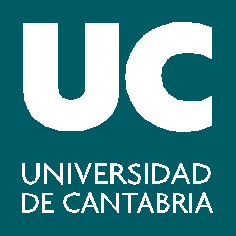 Escuela Técnica Superior de Ingenieros  de Caminos, Canales y Puertos.UNIVERSIDAD DE CANTABRIA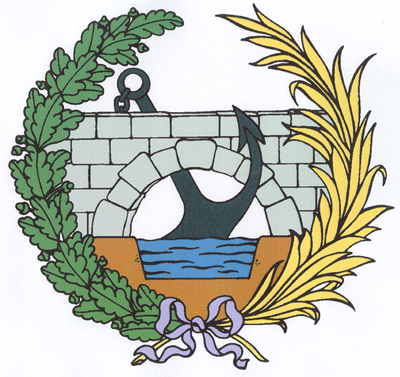 